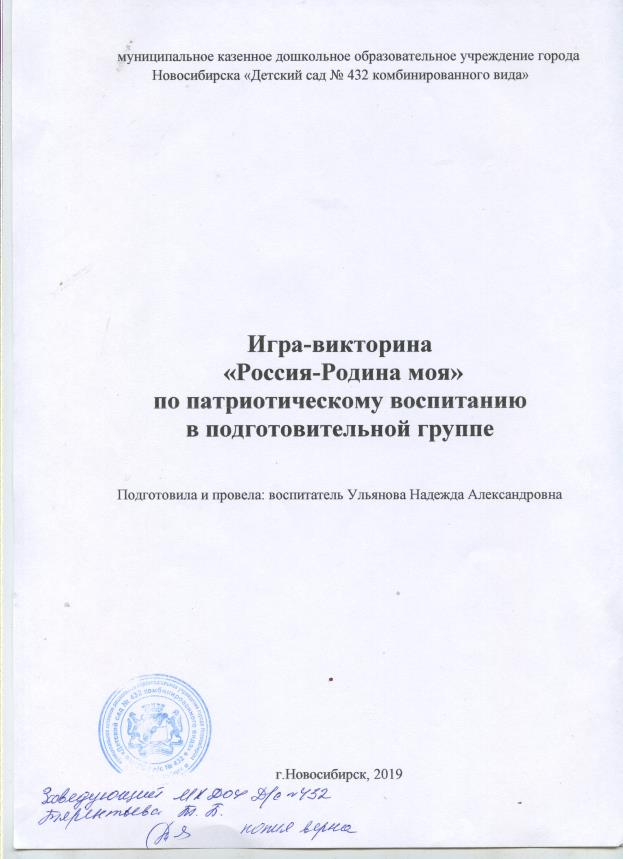 муниципальное казенное дошкольное образовательное учреждение города Новосибирска «Детский сад № 432 комбинированного вида»Игра-викторина «Россия-Родина моя» по патриотическому воспитанию в подготовительной группеПодготовила и провела: воспитатель Ульянова Надежда Александровнаг.Новосибирск, 2019Ход занятия:Ребята, сегодня у нас необычное занятие. Я предлагаю вам принять участие в игре-викторине на тему «Россия – Родина моя». Посмотрите, сколько гостей к нам сегодня пришло! Они будут не только нашими зрителями, но и болельщиками. Мы с вами уже разделились на две команды, выбрали капитанов и теперь вам надо занять свои места. И так я приветствую команду «Умников» и команду «Знаек». (дети занимают свои места за столами)Теперь вы не просто дети, вы знатоки.Вы пришли сейчас сюдаЧтобы не ленитьсяНа вопросы отвечатьМного фишек набирать.Будьте усидчивыми и внимательными, ловкими и находчивыми, потому что за каждый правильный ответ вы будите получать фишку. И так, мы начинаем нашу игру.Слайд № 2I тур нашей игры называется «РАЗМИНКА».Я буду задавать вопросы, а чья команда быстрее ответит, получит фишку. Приготовились, слушаем:1 задание «Продолжи пословицу»Человек без Родины… ЧТО СОЛОВЕЙ БЕЗ ПЕСНИРодина мать – … УМЕЙ ЕЁ ЗАЩИЩАТЬНет в мире краше… РОДИНЫ НАШЕЙГде родился … ТАМ И ПРИГОДИЛСЯЗа горами хорошо песни петь, … А ЖИТЬ УЧШЕ ДОМАТот герой, … КТО ЗА РОДИНУ ГОРОЙ2 задание «Назовите лишнее слово»Москва, Саратов, Новгород, ЛОНДОНИва, тополь, рябина, ПАЛЬМАВолк, лиса, кабан, ЖИРАФЩи, каша, жареная картошка, ПИЦЦА3 заданиеСейчас прозвучат гимны разных стран, а вам надо будет сказать, каким по счёту прозвучит гимн нашей страны.Молодцы. А сейчас настало время для следующего тура.Слайд № 3II тур называется «МОЯ НЕОБЪЯТНАЯ РОДИНА».В этом туре будет отвечать одна команда, а потом другая. Отвечать нужно быстро, а если не знаете ответ, то можно посовещаться друг с другом. И так, начинаем.I команда:1. Что такое Родина? МЕСТО, ГДЕ МЫ РОДИЛИСЬ И ЖИВЁМ2. Как называются граждане, проживающие в России? РОССИЯНЕ3. Как называется главная песня страны? ГИМН4. Как зовут нашего президента? В. В. ПУТИН5. Найдите и покажите картинку с изображением герба России.6. Найдите и покажите картинку с изображением национального костюма русской женщины.II команда:1. Как называется наша Родина? РОССИЯ2. Кто управляет нашей страной? ПРЕЗИДЕНТ И ПРАВИТЕЛЬСТВО3. Где можно увидеть флаг России? НА ЗДАНИЯХ, КОРАБЛЯХ, САМОЛЁТАХ,ГРАНИЦЕ, СПОРТИВНЫХ СОРЕВНОВАНИЯХ, МОНЕТАХ4. Почему Москва является столицей нашей Родины? В ЭТОМ ГОРОДЕЖИВУТ И РАБОТАЮТ НАШ ПРЕЗИДЕНТ И ПРАВИТЕЛЬСТВО5. Найдите и покажите картинку с изображением флага России.6. Найдите и покажите картинку с изображением национального костюма русского мужчины.Молодцы. Все вы очень старались. Но, а теперь наступило время для динамической паузы.Слайд № 4 и 5Пальчиковая гимнастика «Российская семья»Живут в России разные народы Руки соединить в «замок»С давних пор,Одним – тайга по нраву, Руки вверх иДругим – родной простор. стороныКаждого народа язык свойи наряд Руки вперед, пальцы соединить.Один черкеску носит, Руки над головойДругой надел халат. Имитация одевания халатаОдни – рыбак с рожденья, Ладони имитируют плаванье рыбкиДругой – оленевод Пальцы расставлены в стороны, рукиперекрещены над головой.Одни кумыс готовит, Круговое поглаживание живота рукойДругой готовит мед. Тыльной стороной ладони вытирают рот.Одним милее осень Руки опускают сверху вниз, потряхиваякистями.Другим – милей весна Приседают, поглаживают «траву».А Родина – Россия «Домик».У нас у всех одна. Берутся за руки.Сейчас занимаем свои места и продолжим нашу игру.Слайд № 6III ТУР называется «ЛЮБИМЫЙ СЕРДЦУ УГОЛОК»В этом туре я буду по очереди задавать вопросы то одной команде, то другой. Будьте внимательны.1.1. Назовите область, в которой мы живём? САРАТОВСКАЯ2.1. Как называется наш посёлок? ЕКАТЕРИНОВКА1.2. Назовите улицы нашего посёлка? КАЛИНИНСКАЯ, ЛУГОВАЯ, ФИЛЬКОВАЯ,ПЕРВОМАЙСКАЯ, ВОКЗАЛНАЯ, ПУШКИНСКАЯ, КООПЕРАТИВНАЯ,КРАСНАЯ, РАБОЧАЯ, ЛЕНИНСКАЯ, СОВЕТСКАЯ, ЗЕЛЁНАЯ …2.2. Назовите деревни нашего района. ПЕРЕЕЗД, ПРУДОВОЕ, КИПЦЫ, МАЛАЯЕКАТЕРИНОВКА, ИНДУСТРИАЛЬНОЕ, ГАЛАХОВО, КИСЕЛЁВКА,НОВОСЁЛОВКА, КОМАРОВКА, БАКУРЫ, БАТУРЛИНКА…1.3. Какие цвета присутствуют на гербе Екатериновки? ЧЁРНЫЙ И ЖЁЛТЫЙ2.3. Что означают колосья на гербе Екатериновки? НАШ РАЙОН СЛАВИТСЯВЫРАЩИВАНИЕМ БОЛЬШОГО КОЛИЧЕСТВА ХЛЕБА1.4. Екатериновка – это город, посёлок или деревня? РАБОЧИЙ ПОСЁЛОК2.4. Как называются жители Екатериновки? ЕКАТЕРИНОВЦЫ1.5. Назовите достопримечательности Екатериновки. ПАМЯТНИК ПОГИБШИМВОИНАМ В ВОВ И МЕМОРИАЛ ПАМЯТИ2.5. Какие предприятия есть в Екатериновском районе? ПЕКАРНЯ, АТП,СТАРЫЙ ЭЛЕВАТОР, НОВЫЙ ЭЛЕВАТОР, МОЛОКОЗАВОД,КРУПЗАВОД, ЛПУ, ДОРОЖНЫЕ ПРЕДПРИЯТИЯ,ПТИЦЕФАБРИКА И МНОГО РАЗНЫХ ФЕРМ1.6. Назовите животных, обитающих в Екатериновском районе. ЛИСА, ВОЛК,КАБАН, ЛОСЬ, ЁЖ, ЗАЯЦ, БАРСУК2.6. Назовите деревья, которые растут на территории нашего района. БЕРЁЗА,ТОПОЛЬ, ДУБ, КЛЁН, ИВА, РЯБИНА, КАШТАНИ мы продолжаем.Слайд № 7IV ТУР называется «КРАСОТА РОДНОЙ ПРИРОДЫ»Этот тур посвящён природе России и участвовать в нём будут только капитаны команд. Но если капитан не знает ответ на мой вопрос, то ему может помочь его команда. Капитаны, подойдите, пожалуйста, к этому столу. Правила такие: надо поднять карточку с цифрой, которая соответствует правильному ответу. Начинаем.1. Какое дерево называют русской красавицей? Слайд №8 БЕРЁЗА= 22. Какая птица является санитаром леса? Слайд № 8 ДЯТЕЛ = 13. Лекарственное растение, растущее вдоль дорожек, которое лечит ранки и ссадины? Слайд № 9 ПОДОРОЖНИК = 24. Самая болтливая птица? Слайд № 9 СОРОКА = 35. Дерево, которое кормит птиц зимой? Слайд №10 РЯБИНА = 16. Какие грибы растут на пнях? Слайд №10 ОПЯТА = 37. Найдите на фотографиях хвойный лес Слайд № 10 = 2Вот и снова настало время для игровой паузыСлайд № 11Народная игра «Плетень»А теперь наступило время для самого загадочного тура нашей игрыСлайд № 12V ТУР называется «УГАДАЙ-КА»И я прошу внести в наш зал чёрный ящик. Звучит музыка.Ребята, вам нужно угадать, что лежит в этом ящике. А помогут вам в этом загадки. Та команда, которая знает ответ, должна быстрее всех позвонить в колокольчик. И так, мы начинаем. По мере отгадывания из ящика достаются предметы.1. Она на вид одна, большая,Но в ней сестра сидит вторая,А третью - во второй найдёшь.Их друг за дружкой разбирая,До самой маленькой дойдёшь.Внутри их всех - малютка, крошка.А вместе все они …МАТРЁШКА2. В чаще он лесной живет,Сладкоежкою слывет.Летом ест малину, мёд,Лапу зиму всю сосёт.Может громко зареветь,А зовут его….МЕДВЕДЬ3. Русская красавицаСтоит на полянеВ зелёной кофточке,В белом сарафане.БЕРЁЗА4. Красота её скромна,И лечебная она,Белый лепесток,Жёлтенький глазок!РОМАШКА5. Ой, звенит она, звенит,всех игрою веселит,А всего – то три струныей для музыки нужны.Кто такая? Отгадай-ка!Ну, конечно.БАЛАЛАЙКАМолодцы. И вот пришла пора для последнего тура нашей игры-викторины.Слайд № 13VI ТУР называется «АХ, КАКИЕ ПРАЗДНИКИ!»Посмотрите вокруг и вы увидите различные предметы, которые символизируют какой-либо праздник. Я предлагаю каждой команде выбрать любой предмет и коротко рассказать о празднике, к которому он относится.Команды выполняют задание.В конце викторины подводятся итоги и награждаются команды.